全国高校电子信息与自动化实践教学论坛通知（第一轮）为了全面提升高校电子信息类、自动化类相关专业的办学水平和人才培养质量，推动工程实践能力与创新创业能力培养，加快实验（实践）教学改革和实验室建设，促进优质教学资源的整合和共享，教育高等学校电工电子基础课程教学指导委员会、教育部高等学校自动化类专业教学指导委员会、高等学校国家级实验教学示范中心联席会电子学科组联合主办系列“全国高校电子信息与自动化实践教学论坛”。现定于2017年7月16日至18日在辽宁省大连市举办“第一届全国高校电子信息与自动化实践教学论坛”。现邀请各高校教务处、实验室与设备管理处、相关院系主管领导，教学团队、专业负责人，实验中心负责人，以及课程负责人、骨干教师参加本次论坛。一、拟邀请嘉宾王志功 教育部高等学校电工电子基础课程教学指导委员会主任委员李少远 教育部高等学校自动化类专业教学指导委员会副主任委员张  佐 教育部高等学校自动化类专业教学指导委员会秘书长熊宏齐 教育部高等学校实验教学指导委员会秘书长胡仁杰 高等学校国家级实验教学示范中心联席会电子学科组组长韦  巍 浙江大学电气工程学院院长王淑娟 哈尔滨工业大学教研处处长、本科生院副院长苏  涛 西安电子科技大学电子工程学院副院长李晓峰 电子科技大学国家特色专业通信工程首席教授、四川省教学名师潘  锦 四川省学术与技术带头人、四川省教学名师周  华 谋矽微电子科技有限公司董事长、国家“千人计划”特聘专家韩  力 北京理工大学国家级电工电子实验教学示范中心主任马晓红 清华大学电子工程系实验教学中心主任庄建军 南京大学电子信息专业国家级实验教学中心常务副主任王开宇 大连理工大学电工电子国家级实验教学示范中心常务副主任二、会议内容1. 教指委领导做主题报告，传达教育部关于高校人才培养的精神，介绍推进本专业教学改革和建设的情况。2. 相关院校的教学主管领导、实验主管领导做大会报告，介绍各高校的人才培养模式、实践教学体系、实验室建设等。3. 相关领域知名企业专家做特邀报告，从产业发展与人才需求的角度，为高校实践人才培养提供参考与借鉴。4. 论坛还将设立分会场，就课程体系重构、示范中心、实验室建设、实践教学改革、创新创业教育、协同育人、现代教育技术、教学质量保障体系、实验仪器装置开发、教师实践技能培训等热点问题，向各高校征集论坛专题报告。论坛有关信息将在论坛网站http://ee.edu-forum.cn及时发布和更新。拟参会代表请填写参会回执（附件1），并于7月1日之前发给论坛秘书处。拟作报告的老师请填写发言申请表（附件2），并于6月20日之前发给论坛秘书处。会议时间、地点：2017年7月16日至18日，大连瑞诗酒店（490元/标间•天）会    务    费：1500元/人（会务费发票由北京燕兴伟业文化发展中心代为开具），交通、食宿费用自理，住宿由会务组统一安排。论 坛 秘 书 处：梁颖（13910199372，yliang.cn@126.com）    文怡（18611478007，tupwenyi@163.com）附件1 参会回执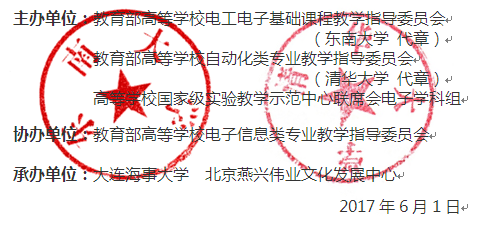 注：暑期是大连旅游旺季，房间紧张，请参加会议的老师尽快反馈回执，以便会务组预定房间，回执截止日期：7月1日。填写后发送邮件至yliang.cn@126.com和tupwenyi@163.com（烦请同时抄送发送，会务组收到回执后会回复信息，如无回复请务必电话确认）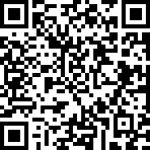 附件2 论坛专题报告申请表注：有意在会议上做专题报告的老师，请填写专题报告申请表及参会回执表，于6月20日之前，发给论坛秘书处（文怡，tupwenyi@163.com），秘书处将于7月1日之前，回复报告录用情况和报告相关要求。论坛背景目前，国内电子信息、自动化领域专门针对实践教学的会议还很少，远不能满足广大教师迫切的沟通、交流的需求。清华大学出版社在计算机领域，已成功举办了9届“全国高等学校计算机实践教学论坛”（由教育部高等学校计算机类专业教学指导委员会、国家级实验教学示范中心联席会计算机学科组、清华大学出版社与《计算机教育》杂志社共同发起，每届超过100所高校，人数超过250位，拥有广泛的影响。）清华大学出版社近年来在电子信息、自动化相关领域成功举办了多个系列教学会议，积累了丰富的经验，发挥了较好的影响，也树立了良好的口碑。会议涵盖人才培养、课程体系、课程教学等多个层次。主要会议包括“全国高等学校电子信息类专业人才培养高峰论坛”（举办4届，平均人数超过600位，学校超过200所，累计360所高校，1700多位教师）；“高校电子信息科学类教学改革研讨会”（举办5届，平均人数超过180位，累计280所高校，700多位教师）；“教育部高等学校电子信息类专业教学指导委员会师资培训班”（举办2期，平均人数超过225位，累计221所高校，450多位教师）；“全国高校电子信息类基础课程系列研修班”（举办12期，平均人数超过80位，累计260所高校，850多位教师）；“全国高校自动化专业系列课程研修班”（举办13期，平均人数超过40位，累计190所高校，500多位教师）。在此背景下，清华大学出版社计划筹备本论坛，针对电子信息、自动化等专业的实践教学，旨在提升高校办学水平和人才培养质量，为高校教师（尤其是从事实践教学工作的教师）搭建一个沟通、交流的平台。姓    名性别职务/职称单位名称发票抬头签收快递地址（会议邮寄资料默认以本地址为准）（会议邮寄资料默认以本地址为准）（会议邮寄资料默认以本地址为准）（会议邮寄资料默认以本地址为准）（会议邮寄资料默认以本地址为准）手  机E-mail预  计报到日期及时间□16日  □17日□16日  □17日□16日  □17日住宿日期□16日  □17日□18日 预  计报到日期及时间□上午  □下午 □晚上  □深夜□上午  □下午 □晚上  □深夜□上午  □下午 □晚上  □深夜住宿日期□16日  □17日□18日 住宿要求□ 不住宿  □ 单住标间  □ 可单住大床  □合住（本次会议住房统一由会务组安排）□ 不住宿  □ 单住标间  □ 可单住大床  □合住（本次会议住房统一由会务组安排）□ 不住宿  □ 单住标间  □ 可单住大床  □合住（本次会议住房统一由会务组安排）□ 不住宿  □ 单住标间  □ 可单住大床  □合住（本次会议住房统一由会务组安排）□ 不住宿  □ 单住标间  □ 可单住大床  □合住（本次会议住房统一由会务组安排）备    注姓名学校职务职称手机邮箱照片（半身近照）个人简介（200字以内）报告题目报告概要(200~400字)